Prof. Dr. Nome do Professor ___________________________________________________________Universidade Federal do Rio Grande do Norte - Avaliado ExternoNATAL, xx de mês de 20xx.Dedicatória (opcional)Dedico este trabalho aos ...Agradecimentos (opcional)Este trabalho não poderia ser concluído sem a ajuda de diversas pessoas as quais presto minha homenagem:Lista de Ilustrações (opcional)Figura 1 - Trajetória paralela à curva por interpolação	5Lista de Tabelas (opcional)Tabela 1 – Distância percorrida no intervalo de tempo entre 4 e 5 segundos	5Lista de abreviaturas e siglas (opcional)Lista de símbolos (opcional)Sumário1 Introdução	11.1 Regras gerais (conforme a ABNT NBR 15724)	12 Revisão Bibliográfica	22.1 Introdução	22.2 Exemplos de citações	32.3 Exemplo de figura, de tabela e de equação	43 Metodologia (ou Materiais e Métodos)	64 Resultados e Discussões	75 Conclusões	86 Referências	97 Anexos (opcional)	10IntroduçãoA Introdução é o primeiro ponto de exposição da tese e deve conter informação suficiente para o leitor entender o contexto e a importância do assunto (da forma mais simples possível). Posteriormente, incluir referências suficientes para o leitor situar o assunto, lembrando que as referências devem ser relevantes aos objetivos da pesquisa. Baseado nestes dados, evidenciar a presença de lacunas no conhecimento e explicar o propósito da atual pesquisa com uma justificativa da escolha. É importante ressaltar a definição do que será ou não objeto de estudo e os métodos escolhidos para alcançá-los. As ideias do parágrafo anterior deveriam ser suficientes para a elaboração de uma introdução. Contudo, percebe-se que muitos trabalhos acadêmicos não têm uma estrutura similar e deixa os estudantes mais confusos. Não pretende-se afirmar que esta lógica estrutural deve ser seguida por todos, mas no mínimo, é coerente para uma pesquisa científica. Portanto, uma sugestão de introdução pode ser configurada com a estrutura:a)	contexto;b)	breve revisão da literatura;c)	lacuna;d)	propósitos (objetivo geral e objetivos específicos);e)	metodologia;f)	principal(is) resultado(s) e contribuições (ou justificativa) da pesquisa.Regras gerais (conforme a ABNT NBR 15724)Os textos devem ser digitados em cor preta, podendo utilizar outras cores somente para as ilustrações. Se impresso, utilizar papel branco ou reciclado, no formato A4 (21 cm × 29,7 cm).As margens devem ser: frente - esquerda e superior de 3 cm e direita e inferior de 2 cm; verso – direita e superior de 3 cm, e esquerda e inferior de 2 cm. O texto deve ser digitado em tamanho de fonte 12, seguindo espaçamento de 1,5 entre as linhas, com exceção de notas de rodapé, citações de mais de três linhas, referências, legendas e fonte de figuras e tabelas e natureza do trabalho, itens que devem apresentar espaçamento simples.As notas de rodapé devem ser incluídas dentro dos limites das margens, sendo separadas do texto por um espaço simples e um traço de 5 cm..Revisão BibliográficaIntroduçãoA Revisão Bibliográfica é um método sistemático, explícito e reproduzível para identificar, avaliar e sintetizar o conhecimento sobre um determinado assunto gerado por pesquisadores, estudantes e/ou profissionais. Os artigos científicos, livros, publicações de congressos, dissertações, teses, catálogos, manuais e normas são a base estrutural da Revisão Bibliográfica. A Revisão Bibliográfica deve promover racionalidade, justificativa, amparar a metodologia e subsidiar discussões do trabalho acadêmico. Enfatiza-se um ponto importante: além de promover o conhecimento do estudante sobre um assunto, a Revisão bibliográfica pode (ou deve) ajudar nas decisões envolvidas na metodologia e também permitir discussões dos resultados da pesquisa. Ela deve abranger os seguintes tópicos:a) uma visão geral do assunto, considerando os objetivos da pesquisa;b) divisão da abordagem em seções, de forma possibilitar uma compreensão pormenorizada dos elementos do assunto;c) explanação das similaridades e diferenças entre os resultados de pesquisas;d) considerações sobre os resultados de pesquisas apresentam argumentos convincentes e que permitam uma maior contribuição à atual pesquisa.O estudante realizará leituras e análises em referências bibliográficas e definirá textos em seções pertinentes da Revisão Bibliográfica. As considerações realizadas na Revisão Bibliográfica permitem nortear e metodologia e suportar as discussões de resultados. Uma dedução do exposto é que a apresentação de conceitos básicos não é relevante, principalmente quando estabelecido em livros didáticos. Por outro lado, a exposição de divergências em relação a um conceito é pertinente, em especial, em casos que uma discussão pode ser ressaltada.Portanto, uma Revisão Bibliográfica deve ser: a) descritiva, ou seja, relatar o exposto em uma pesquisa com objetividade, imparcialidade e de forma sintética; b) comparativa, isto é, mostrar semelhanças e disparidades entre resultados de pesquisas; c) analítica, utilizando as comparações entre pesquisas, propor e/ou evidenciar as hipóteses ou motivos; d) dedutiva e conclusiva, isto é, promover o discernimento (ou uma interpretação) sobre um determinado assunto.A Revisão Bibliográfica é atividade pessoal e intransferível. Ressalta-se este ponto para evitar uma tarefa sedutora aos “indiferentes ao aprendizado”: a cópia de partes de outras Revisões Bibliográficas. Lembro que a ação pode ser tratada como plágio e causar uma situação embaraçosa ao estudante e ao orientador. Existem inúmeros programas para detectar plágio simplesmente utilizando algumas palavras do texto (Chimpsky, CopyTracker, Plagium, SeeSources etc). Em outras palavras, realize a pesquisa dentro de seus limites de conhecimento, e claro, tentando utilizar os procedimentos mencionados. Com o objetivo de evitar uma interpretação de plágio e cumprir com um requisito da Revisão bibliográfica – método reproduzível – a fonte de cada informação existente no texto deve ser mencionada, conforme a norma ABNT NBR 6023, no item Referências Bibliográficas. Finalmente, descreve-se algumas características que devem ser consideradas durante a escrita de todo trabalho acadêmico. A primeira é a impersonalidade, ou seja, afirmações em primeira e terceira pessoas devem ser evitadas de modo não caracterizar opinião pessoal. A segunda é a objetividade, em outras palavras, ser direto ao ponto que se deseja sem ponderações dispensáveis. A terceira característica é restringir a ambiguidade, pois pode tornar a interpretação confusa pode causar demérito do trabalho acadêmico. A quarta característica é evitar uma linguagem coloquial tanto quanto a literária; a leitura e a análise de trabalhos acadêmicos qualificados promoverão este discernimento ao estudante. A quinta característica é a adoção de unidades do sistema internacional (SI), de forma padronizar análises e resultados. Finalmente, o estudante deve ler e revisar o do que escreveu, pois sempre é possível melhorar o trabalho acadêmico.Exemplos de citaçõesAs citações devem ser apresentadas conforme a NBR 10520. Alguns exemplos foram extraídos da referida norma são apresentados a seguir:A produção de lítio começa em 1928 (MUMFORD, 1949).Oliveira e Leonardos (1943) afirmam que ...Quando existirem mais de três autores, indica-se apenas o primeiro autor, acrescentando-se a expressão et al.Silva et al. (2005) determinou a equação de ajuste...... a equação de ajuste foi determinada (Silva et al., 2005)Detalhes adicionais sobre a citação de obras, o(a) candidato(a) deve consultar a norma mencionada NBR 10520.Exemplo de figura, de tabela e de equaçãoA figura 1 mostra a trajetória paralela à curva por interpolação utilizada.Figura 1 - Trajetória paralela à curva por interpolaçãoFonte: Elaborada pelo autor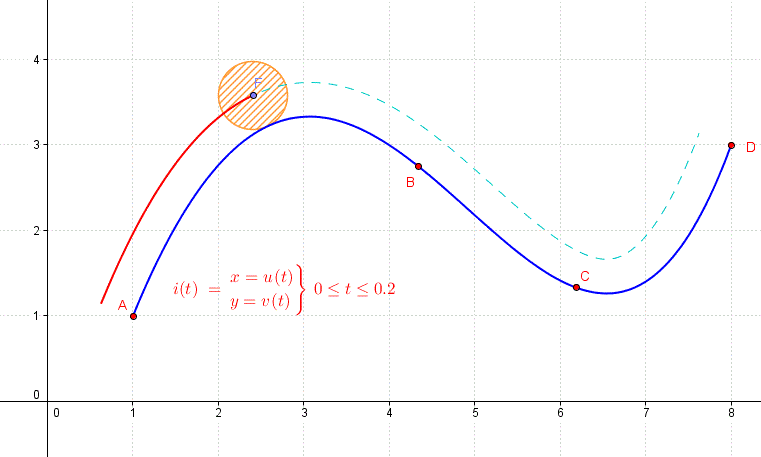 De acordo com a figura 1, ...A tabela 1 evidencia os dados...Tabela 1 – Distância percorrida no intervalo de tempo entre 4 e 5 segundosFonte: Stewart (2012)A equação 1 mostra...Detalhes adicionais sobre a como mencionar as figuras, as tabelas e as equações, o(a) candidato(a) deve consultar a norma NBR 14724.Metodologia (ou Materiais e Métodos)Resultados e DiscussõesConclusõesReferênciasAs referências devem ser apresentadas conforme a ABNT NBR 6023. Alguns exemplos são apresentados a seguir:FOX, Robert W; MCDONALD, Alan T; PRITCHARD, Philip J. Introdução à mecânica dos fluidos. 7. ed. Rio de Janeiro: LTC, 2011. 710 p.FERNANDES, Josiane Maria de Macedo. Controle inteligente de sistemas eletroidráulicos utilizando redes neurais artificiais. Natal, RN: 2012. 63 f. Dissertação (Mestrado) - Universidade Federal do Rio Grande do Norte. Centro de Tecnologia. Programa de Pós-Graduação em Engenharia Mecânica.TERRIER, M.; DUGAS, A.; HASCOËT, J.Y. Qualification of parallel kinematics machines in high-speed milling on free form surfaces. International Journal of Machine Tools & Manufacture, v. 44, n. 7/8, p. 865-877, 2004.BRAYNER, A. R. A.; MEDEIROS, C. B. Incorporação do tempo em SGBD orientado a objetos. In: SIMPÓSIO BRASILEIRO DE BANCO DE DADOS, 9., 1994, São Paulo. Anais... São Paulo: USP, 1994. p. 16-29.SILVA, Ives Gandra da. Pena de morte para o nascituro. O Estado de S. Paulo, São Paulo, 19 set. 1998. Disponível em: <http://www.providafamilia.org/pena_morte_nascituro.htm>. Acesso em: 19 set. 1998.Detalhes adicionais sobre a como referenciar livros, teses, dissertações, informação em meio eletrônico, normas etc, o(a) candidato(a) deve consultar a norma NBR 6023.Anexos (opcional)ANEXO A – Representação gráfica do sistema de aquisição de dados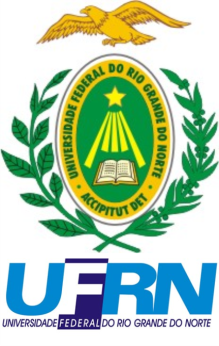 UNIVERSIDADE FEDERAL DO RIO GRANDE DO NORTECENTRO DE TECNOLOGIAPROGRAMA DE PÓS-GRADUAÇÃO EM ENGENHARIA MECÂNICATÍTULO DO TRABALHONOME DO ESTUDANTENATAL- RN, 20XXUNIVERSIDADE FEDERAL DO RIO GRANDE DO NORTECENTRO DE TECNOLOGIAPROGRAMA DE PÓS-GRADUAÇÃO EM ENGENHARIA MECÂNICAUNIVERSIDADE FEDERAL DO RIO GRANDE DO NORTECENTRO DE TECNOLOGIAPROGRAMA DE PÓS-GRADUAÇÃO EM ENGENHARIA MECÂNICATÍTULO DO TRABALHOTÍTULO DO TRABALHONOME DO ESTUDANTENOME DO ESTUDANTETese apresentada ao Programa de Pós-Graduação em Engenharia Mecânica (PPGEM) da Universidade Federal do Rio Grande do Norte como parte dos requisitos para a obtenção do título de DOUTOR EM ENGENHARIA MECÂNICA, orientado pelo Prof. Dr. Nome do Professor.NATAL - RN20XXNATAL - RN20XXTÍTULO DO TRABALHOTÍTULO DO TRABALHONOME DO ESTUDANTENOME DO ESTUDANTETese  APROVADA pelo Programa de Pós-Graduação em Engenharia Mecânica (PPGEM) da Universidade Federal do Rio Grande do NorteBanca Examinadora da TeseTese  APROVADA pelo Programa de Pós-Graduação em Engenharia Mecânica (PPGEM) da Universidade Federal do Rio Grande do NorteBanca Examinadora da TeseProf. Dr. Nome do Professor ___________________________________________________________Universidade Federal do Rio Grande do Norte - OrientadorProf. Dr. Nome do Professor ___________________________________________________________Universidade Federal do Rio Grande do Norte - Avaliador InternoProf. Dr. Nome do Professor ___________________________________________________________Universidade Federal do Rio Grande do Norte - Avaliador InternoProf. Dr. Nome do Professor ___________________________________________________________Universidade Federal do Rio Grande do Norte - Avaliado ExternoEpígrafe (opcional)Texto de autoria conhecida que gostaria.Sobrenome, Iniciais do Nome do Aluno. Título da Tese. 20xx. yy p. Tese de Doutorado (Programa de Pós-Graduação em Engenharia Mecânica) - Universidade Federal do Rio Grande do Norte, Natal-RN, 20xx.ResumoO resumo deve ressaltar o contexto, o(s) objetivo(s), o(s) método(s), os resultados e as conclusões do documento. O resumo deve ser composto de uma sequência de frases concisas, afirmativas e não de enumeração de tópicos. A primeira frase deve ser significativa, explicando o tema principal do documento. Deve-se usar o verbo na voz ativa e na terceira pessoa do singular. Deve-se evitar símbolos e contrações que não sejam de uso corrente e fórmulas, equações, diagramas etc., que não sejam absolutamente necessários. Não se deve fazer citações. Quanto à extensão, o resumo deve ter de 150 a 500 palavras (NBR 6028, 2003).Palavras-chave: primeira, segunda, terceira (3 a 5 palavras-chave)Surname, Initials of the name. Thesis title. 20xx. yy p.  Doctoral Thesis in Mechanical Engineering - Federal University of Rio Grande do Norte, Natal-RN, 20xx.Abstract.Keywords: first, second, third (3 to 5 keywords)Intervalo de tempo (s)4,04,24,44,64,85,0Distância (m)10,011,0212,1613,4514,9616,80(1)